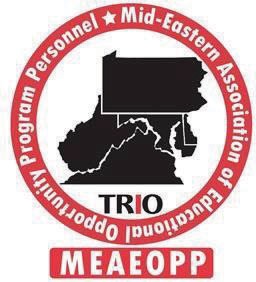 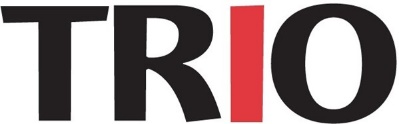 Mid-Eastern Association of Educational Opportunity Program Personnel (MEAEOPP) SCHOLARSHIP APPLICATION FOR THE 2024-2025 ACADEMIC YEARAbout MEAEOPPThe Mid-Eastern Association of Educational Opportunity Program Personnel (MEAEOPP) was founded in 1977 as a regional association of education professionals from Delaware, the District of Columbia, Maryland, Pennsylvania, Virginia, and West Virginia. The mission of MEAEOPP is to bring together individuals within this region who have a shared interest in the educational and cultural development of TRIO program students. The association offers opportunities for professional development for TRIO employees and others concerned with providing equal access to education.MEAEOPP is pleased to be able to offer a scholarship opportunity to help defray college expenses for outstanding TRIO students for the 2024-2025 academic year. The MEAEOPP Scholarship is a one-time award of $1,000.  General Guidelines for TRIO Programs0 Every type of TRIO program is eligible to compete.0 The TRIO program MUST have at least one current MEAEOPP member at the time the application is submitted.0 Nominations are limited to ONE per TRIO program.0 Applications must be completed via the Google Form found at https://meaeopp.org/scholarships.0 All parts of the application package (application form, 350-word essay, transcripts, and letters of recommendation) MUST be received by the specified deadline. If any part is missing from the package, it will be automatically disqualified from consideration.Requirements for Applicant EligibilityTo be eligible to receive the MEAEOPP Scholarship, an applicant must meet all of the following requirements.High School Students (Pre-College Scholarships)0 Participants from the following programs are welcome to apply: Upward Bound (UB), Upward Bound Math/ Science (UBMS), Talent Search (TS) or Educational Opportunity Center (EOC)0 Must be a program participant for at least one year upon completion of the current academic/school year0 Must submit a high school transcript or GED verification (unofficial copies will be accepted) that reflects the following: completion of the following credits by the end of the current academic/school year: THREE academic mathematics credits, FOUR academic English credits, and TWO academic science credits0 Possess a minimum grade point average (GPA) of a C (2.0) in academic courses as of the second marking period of their senior year0 Must submit TWO letters of recommendation: (1) a letter from the sponsoring TRIO program which highlights academic growth and potential, personal qualities, and overall accomplishments, and (2) a letter from academic instructor OR college professor/academic instructor, or a community or professional affiliate (employer, clergy, social worker, etc.)1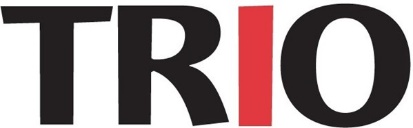 College Students (College Scholarships)Qualifications for this category vary by specific program type. PLEASE be careful to locate your program’s specific qualifications below.0 Participants from the following programs are welcome to apply: Student Support Services (SSS), Veterans Upward Bound (VUB), McNair Post-Baccalaureate Achievement (McNair), Educational Opportunity Center (EOC) and Talent Search (TS)0 (McNair and SSS only) Be a program participant for at least two semesters/three quarters upon completion of the current semester/quarter0 (McNair and SSS only) Have successfully completed a minimum of twelve (12) credits while enrolled in the program (unofficial copies of transcripts will be accepted)0 (SSS; McNair and EOC if applicable) Possess a minimum grade point average (GPA) of 2.00 Must submit TWO letters of recommendation: (1) a letter from the sponsoring TRIO program which highlights academic growth and potential, personal qualities, and overall accomplishments, and (2) a letter from academic instructor OR college professor/academic instructor, or a community or professional affiliate (employer, clergy, social worker, etc.)0 (SSS, McNair, and EOC if applicable) Must submit college transcripts; if applicable, transcripts from previously attended institutions must also be submittedApplications will be evaluated by scoring teams, and the official announcement of the award recipients will occur at the MEAEOPP conference breakfast on February 21, 2024 at the Hershey Lodge in Hershey, PA.  Award recipients will also be notified by e-mail after the conference and will be required to provide 1) an enrollment verification form and 2) proof of enrollment for Fall 2024 prior to receiving their scholarship check. Their nominators will be copied on the message to provide any assistance needed with enrollment verification.Please note: One notification email will be sent to award winners by the end of March 2024, and a second email requesting the verification documents will be sent between mid-July and mid-August.  Recipients will be mailed a check made out in their name after all documents are received. If you have any questions or need additional information, feel free to contact Loriann Irving, Scholarship Chair, at 610-554-0995 or via e-mail at irving@kutztown.edu.  On behalf of the entire Scholarship Committee, we look forward to receiving your application!2Checklist and Detailed Instructions for Successful Completion of the 2024-2025 MEAEOPP Scholarship ApplicationThe MEAEOPP Scholarship Application is due on January 19, 2024. PLEASE carefully followall instructions included. DO NOT send any additional supporting materials such as photos, articles, or assignments.The MEAEOPP Scholarship Application packet must include:0 Application Form. Each applicant must complete the attached application form.0 Application Essay. The application essay should be double-spaced and a maximum of 350 words. The font must be legible and at least size 11 with page margins no less than 0.5. The essay should answer the following prompt: “How TRIO program(s) Helped Me Achieve My Goals and Why I Should Be Selected as a MEAEOPP Scholarship recipient.”0 Transcript. Each applicant must submit a copy of a transcript from his or her high school/GED program or undergraduate institution (unofficial copies will be accepted).0 Recommendations. Each applicant must submit two recommendations:a letter from the sponsoring TRIO program which highlights academic growth and potential, personal qualities, and overall accomplishments, anda letter from an academic instructor OR college professor/academic instructor, or a community or professional affiliate (employer, clergy, social worker, etc.)Applications must be completed by Google form using the following link by Friday, January 19, 2024:https://forms.gle/pUQTietjvT3pM5YV73